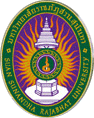 แบบรายงานการประชุม/ฝึกอบรม/สัมมนา/ศึกษาดูงาน๑. ข้อมูลส่วนบุคคลชื่อ รองศาสตราจารย์ ดร.พรรณี  สกุล โรจนเบญจกุล    	ตำแหน่ง  อาจารย์ รหัสพนักงาน ๐๕๘๔๙๕                         	 สังกัด วิทยาลัยสหเวชศาสตร์๒. หลักสูตรหรือเรื่องที่เข้าร่วมประชุม/ฝึกอบรม/สัมมนา/ศึกษาดูงานเรื่อง “การบริหารความเสี่ยงองค์กร”๓. วิทยากรในการประชุม/ฝึกอบรม/สัมมนา/ศึกษาดูงานคุณวารุณี ปรีดานนท์ ที่ปรึกษาการกำกับดูแลกิจการ การบริหารความเสี่ยง การตรวจสอบภายใน ESG และ GRC๔. สถาบันหรือหน่วยงานที่จัดประชุม/ฝึกอบรม/สัมมนา/ศึกษาดูงานมหาวิทยาลัยราชภัฏสวนสุนันทา ณ ห้องช่อแก้ว ชั้น 5 อาคาร 31๕. ระยะเวลาที่เข้ารับการประชุม/ฝึกอบรม/สัมมนา/ศึกษาดูงานในวันที่ ๒๕ มกราคม 256๗ เวลา ๘.๐๐ - ๑๒.๐๐ น. ๖. งบประมาณที่ใช้ในการประชุม/ฝึกอบรม/สัมมนา/ศึกษาดูงานไม่มี๗. วัตถุประสงค์ของการประชุม/ฝึกอบรม/สัมมนา/ศึกษาดูงานเพื่อให้เข้าใจในแนวทางการบริหารความเสี่ยง๘. สรุปเนื้อหาสาระของการประชุม/ฝึกอบรม/สัมมนา/ศึกษาดูงาน	เข้าใจในด้านของ แนวทางปฏิบัติของ COSO ด้านการบริหารความเสี่ยง ๙. ปัญหาอุปสรรคในการประชุม/ฝึกอบรม/สัมมนา/ศึกษาดูงานไม่มี๑๐. ประโยชน์ที่ได้รับจากการประชุม/ฝึกอบรม/สัมมนา/ศึกษาดูงาน	สามารถนำองค์ความรู้ไปปฏิบัติในการบริหารความเสี่ยงที่มีแบบแผนมากขึ้น๑๑. เอกสารหรืออื่น ๆ ที่เกี่ยวข้องที่ได้รับจากการประชุม/ฝึกอบรม/สัมมนา/ศึกษาดูงาน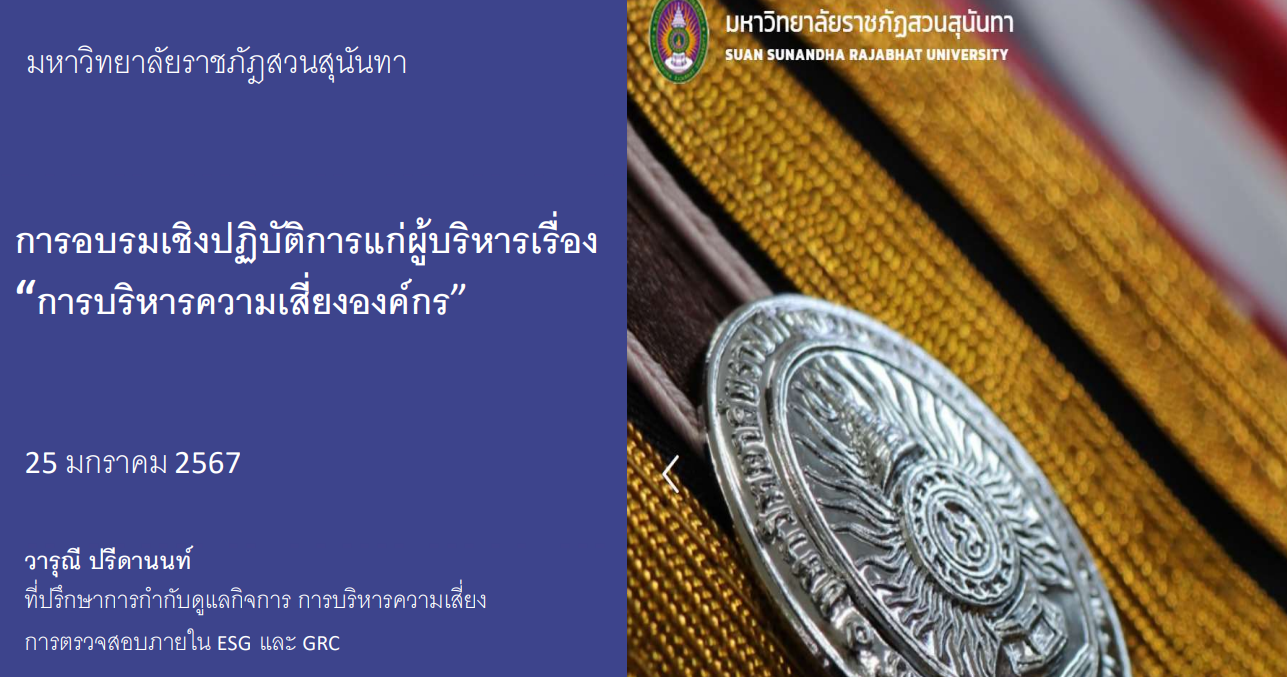 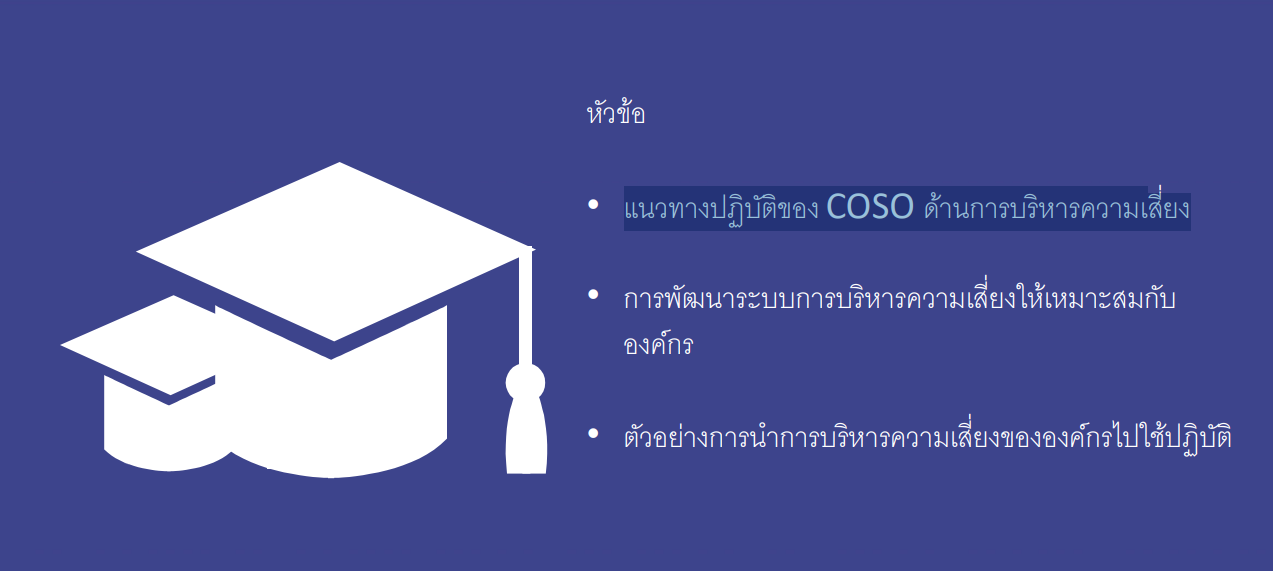 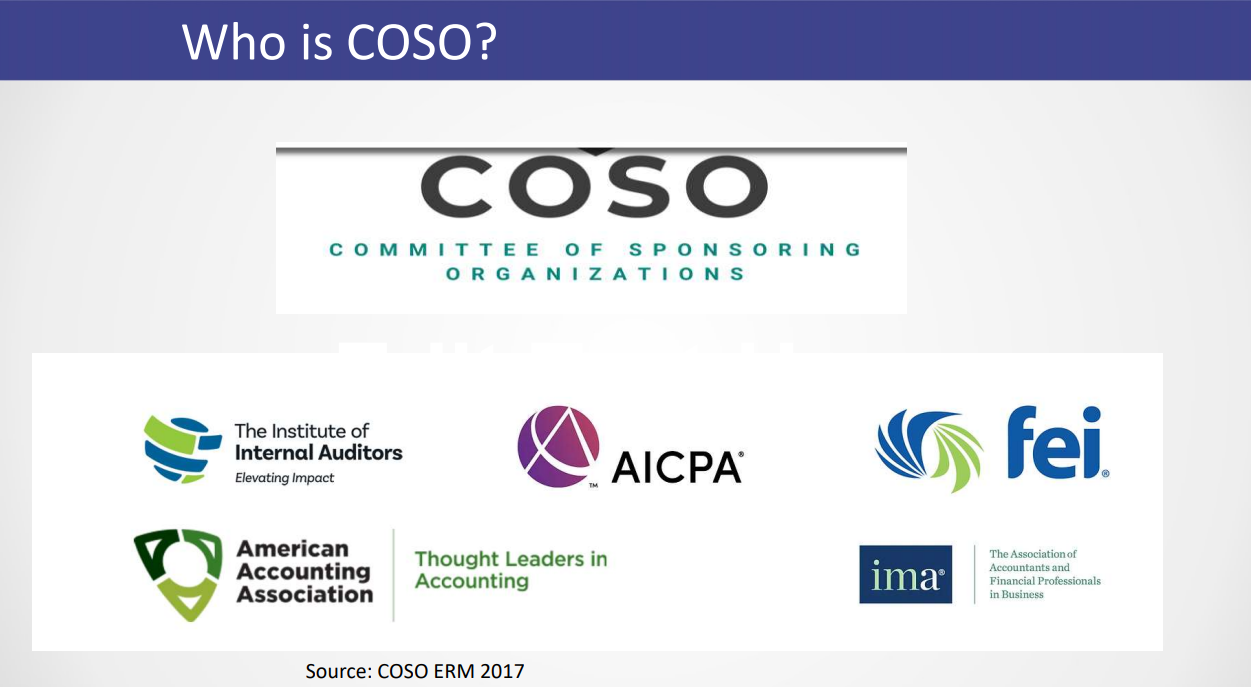 ๑๒. สำเนาประกาศนียบัตร/วุฒิบัตรฯ  ที่ได้รับจากการประชุม/ฝึกอบรม/สัมมนา/ศึกษาดูงาน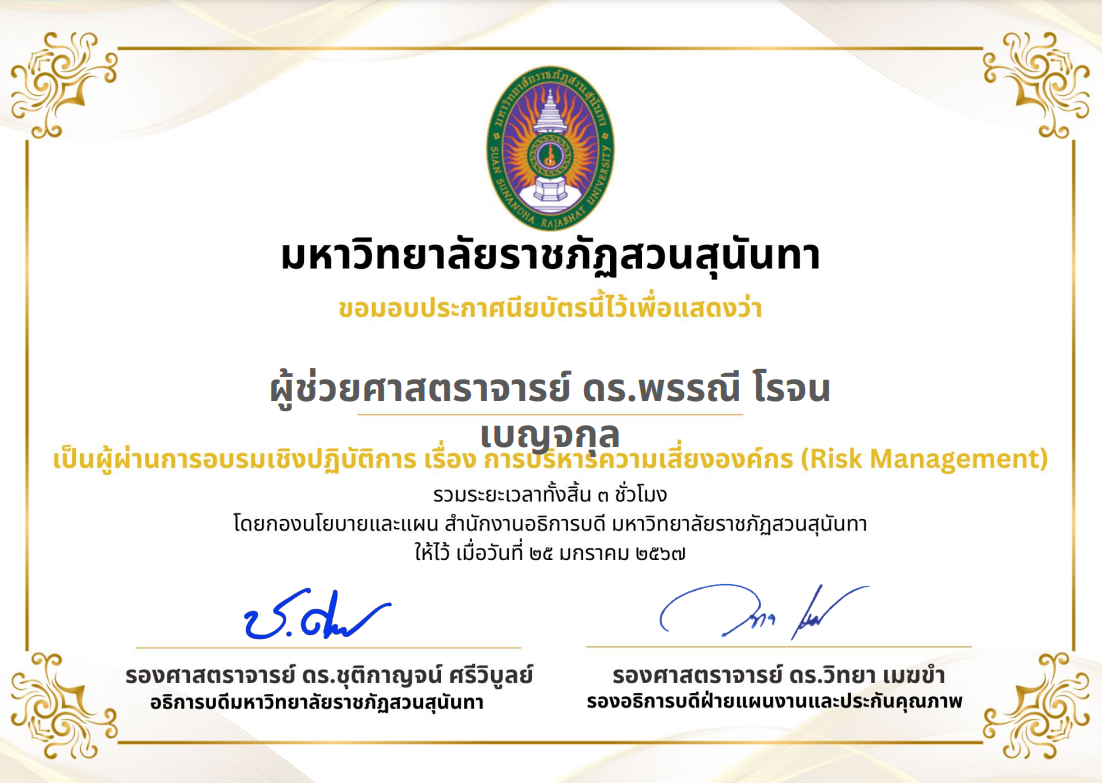 ๑๓. ความคิดเห็นและข้อเสนอแนะ อื่น ๆเข้าใจในหลักเกณฑ์มากขึ้น เพื่อที่จะนำไปบริหารความเสี่ยงต่อไป                                                                            (ผู้รายงาน)   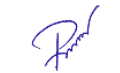                                                                            (รองศาสตราจารย์ ดร.พรรณี  โรจนเบญจกุล)                                                                           วันที่ ๒๕ มกราคม พ.ศ. ๒๕๖๗ความคิดเห็นของผู้บังคับบัญชาชั้นต้นเป็นการอบรมที่มีประโยชน์ต่อองค์กร(ลงชื่อ)...                                                                                       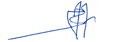                                                                        (ร้อยเอก นายแพทย์พงษ์ศักดิ์ เจริญงามเสมอ)  ตำแหน่ง หัวหน้าสาขาวิชาเลขานุการการแพทย์และสาธารณสุขวันที่ ๒๕ มกราคม พ.ศ. ๒๕๖๗